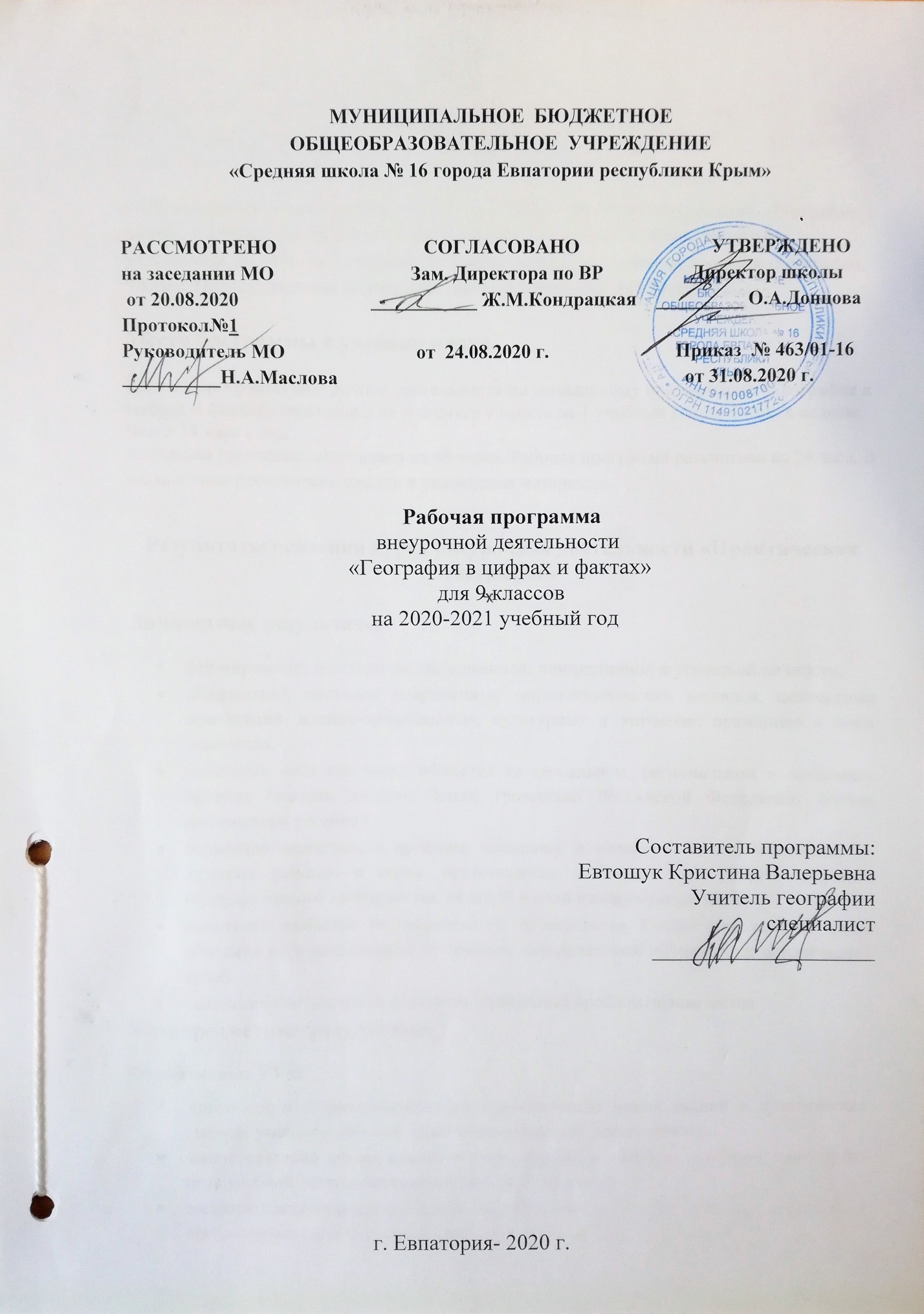 МУНИЦИПАЛЬНОЕ БЮДЖЕТНОЕ ОБЩЕОБРАЗОВАТЕЛЬНОЕ УЧРЕЖДЕНИЕ «СРЕДНЯЯ ШКОЛА № 16 ГОРОДА ЕВПАТОРИИ РЕСПУБЛИКИ КРЫМ»     Рабочая программавнеурочной деятельности «География в цифрах и фактах»для 9 классовна 2020-2021 учебный годСоставитель программы:Евтошук Кристина Валерьевнаучитель географииспециалист____________________                                                          г. Евпатория 2020 гОбразовательный стандарт: Федеральный государственный образовательный стандарт ООО, утвержденный приказом Минобразования РФ от 17.12.2010 №1897 (с изменениями от 31.12.2015 г. №1577)Рабочая программа внеурочной деятельности по социальному направлению «География в цифрах и фактах» предназначена для учащихся 9 класса общеобразовательного  учреждения, составлена на основе авторской программы элективных курсов «География. 9 класс. Предпрофильная подготовка», автор-составитель Н.В. Болотникова.Место программы в учебном плане.Рабочая программа внеурочной деятельности по социальному направлению «География в цифрах и фактах» рассчитана на учащихся 9 класса на 1 учебный год по 1 часу в неделю. Всего 34 часа в год.Авторская программа рассчитана на 68 часов. Рабочая программа рассчитана на 34 часа. В связи с этим произведено сжатие и уплотнение материала.Результаты освоения курса внеурочной деятельности «Практическая география»Личностные результаты:формирование всесторонне образованной, инициативной и успешной личности,обладающей системой современных мировоззренческих взглядов, ценностных ориентаций, идейно-нравственных, культурных и этических принципов и норм поведения.осознание себя как члена общества на глобальном, региональном и локальном уровнях (житель планеты Земля, гражданин Российской Федерации, житель конкретного региона);осознание целостности природы, населения и хозяйства Земли, материков, их крупных районов и стран; представление о России как субъекте мирового географического пространства, её месте и роли в современном мире;осознание единства географического пространства России как единой среды обитания всех населяющих ее народов, определяющей общность их исторических судеб;осознание значимости и общности глобальных проблем человечестваМетапредметные результаты:Регулятивные УУД: способности к самостоятельному приобретению новых знаний и практических умений, умения управлять своей познавательной деятельностью; самостоятельно обнаруживать и формулировать учебную проблему, определять цель учебной деятельности, выбирать тему проекта;выдвигать версии решения проблемы, осознавать конечный результат, выбирать из предложенных и искать самостоятельно средства достижения цели;составлять (индивидуально или в группе) план решения проблемы (выполнения проекта);работая по плану, сверять свои действия с целью и, при необходимости, исправлять ошибки самостоятельно;в диалоге с учителем совершенствовать самостоятельно выработанные критерии оценки.Коммуникативные УУД: самостоятельно организовывать учебное взаимодействие в группе (определять общие цели, распределять роли, договариваться друг с другом и т.д.).отстаивая свою точку зрения, приводить аргументы, подтверждая их фактами. в дискуссии уметь выдвинуть контраргументы, перефразировать свою мысль (владение механизмом эквивалентных замен).Учиться критично относиться к своему мнению, с достоинством признавать ошибочность своего мнения (если оно таково) и корректировать его.понимая позицию другого, различать в его речи: мнение (точку зрения), доказательство (аргументы), факты; гипотезы, аксиомы, теории. уметь взглянуть на ситуацию с иной позиции и договариваться с людьми иных позиций.Познавательные УУД: формирование и развитие посредством географического знания познавательных интересов, интеллектуальных и творческих способностей учащихся; умения вести самостоятельный поиск, анализ, отбор информации, её преобразование, сохранение, передачу и презентацию с помощью технических средств и информационных технологий.Предметные результаты:Ученик научится:давать определения географическим понятиям и терминам;оценивать географические особенности природы материков и океанов, а также географию народов Земли; различия в хозяйственном освоении разных территорий и акваторий; выделять (узнавать) существенные признаки географических объектов и явлений;использовать систему географических знаний о природе, населении, хозяйстве мира и его отдельных регионов, на основе которых формируется географическое мышление учащихся; анализировать, оценивать, прогнозировать современные социоприродные проблемы и проектировать пути их решения;использовать карты как информационные образно-знаковые моделеи действительности;давать определение понятиям, строить логические рассуждения, устанавливать причинно-следственные связи, реализовывать исследовательскую деятельность, выделять главную мысль текста, создавать модели для решения задач.Ученик получит возможность научиться:задавать вопросы, необходимые для организации собственной деятельности, осуществлять рефлексию, формулировать свое мнение, аргументировать свою точку зрения, организовывать и планировать учебное сотрудничество с учителем и сверстникамиучиться целеполаганию, самостоятельно анализировать условия достижения цели, прилагать целевые усилия на пути достижения цели, самостоятельно контролировать свое время, оценивать правильность выполнения действий, вносить коррективы повторять ранее изученный материал в новом, т.е. активно устанавливать     внутрипредметные связи, как по содержанию, так и по способам деятельности;анализировать пройденный материал и обсуждать полученные сведенияВоспитательные результаты внеурочной деятельности.1. Результаты первого уровня (приобретение школьником социальных знаний, понимания социальной реальности и повседневной жизни): приобретение школьниками знаний о предметах и явлениях разной природы  во взаимосвязи с окружающей их средой,  о правилах конструктивной групповой работы; об организации коллективной творческой деятельности.2. Результаты второго уровня (формирование позитивных отношений школьника к базовым ценностям нашего общества и к социальной реальности в целом):формирование  ценностных отношений школьника к своей Родине, к культуре, к труду, к знаниям, к миру, к другим людям, к людям иной культурной принадлежности  3. Результаты третьего уровня (приобретение школьником опыта самостоятельного ценностно окрашенного социального действия): школьник может приобрести опыт публичного выступления, опыт общения с одноклассниками, опыт самоорганизации и организации совместной деятельности с другими детьми; опыт управления другими людьми и взятия на себя ответственности за других людей.                                 Тематическое планирование Содержание курса внеурочной деятельности «География в цифрах и фактах»План и карта (6 часов)Классификация карт. Глобус. Создание карт. Картография. Искажения карт. Топографическая карта. Условные знаки. Масштаб, азимут, способы изображения рельефа, чтение карты. Чтение топографических и физических карт. Измерение направлений, расстояний, географических координат. Комплексный анализ географических условий по топографической карте. Построение профиля рельефа местности. Определение сторон горизонта по параллелям и меридианам. Определение и анализ длин меридианов и параллелей. Формы организации внеурочной деятельности:Беседа, лекция, тестированиеПрактические задания:1. Ориентирование по плану и карте.                                                                                                                                          2. Решение задач на определение географических координат.3.Построение профиля рельефа местности по топографической карте.4. Определение расстояний на плане и карте.Характеристика основных видов деятельности учащихся:Овладение основами картографической грамотности и использование географической карты как одного из «языков» международного общения;  организовывать сотрудничество, работать индивидуально и в группе; свободно ориентироваться по физической, экономической и политической картам; работать с картой: определять по географическим координатам местоположения объектов и наоборот, измерять направлений и расстояний на плане и карте.Путешествия и географические открытия (2 часа)Карта мира, сделанная Птолемеем. Древнейшие описания Земли. Эратосфен, Страбон, Геродот. Древние карты. «География» в 8-ми томах Клавдия Птолемея. Эпоха Великих географических открытий. Карта Европы Меркатора, 1554. Эпоха экспедиций. Джеймс Кук, русские первопроходцы, М. В. Ломоносов, Александр фон Гумбольдт. География Средневековья. Марко Поло. Научные экспедиции и теоретические открытия XIX — начала XX веков. Русское географическое общество, мощные географические школы, (Ф. П. Литке, П. П. Семенов-Тян-Шанский, Н. М. Пржевальский, П. А. Кропоткин, Н. Н. Миклухо-Маклай, А. И. Воейков, В. В. Докучаев, К. И. Арсеньев).  Формы организации внеурочной деятельности: Беседа, лекция, тестированиеПрактическое  задание: Изучение по картам маршрутов путешествий. Имена путешественников на карте.Характеристика основных видов деятельности учащихся:осознавать роли географии в познании окружающего мира и его устойчивого развития; формирование представлений о географической науке, ее роли в освоении планеты человеком, о географических знаниях.Природа Земли (6 часов)Строение Земли. Оболочки Земли.  Геохронология. Вулканизм, гейзеры, сейсмические пояса. Горные породы по происхождению. Экзогенные и эндогенные процессы. Работа с картами атласа по отработке знаний географической номенклатуры водных объектов. Строение атмосферы, состав, свойства. Климатообразующие факторы. Формирование областей высокого и низкого давления. Виды ветров. Формы организации внеурочной деятельности:Беседа, лекция, тестированиеПрактические задания:Определение средней температуры  при подъеме и спуске. Решение задач на определение атмосферного давления. Определение типов климата по климатическим диаграммамХарактеристика основных видов деятельности учащихся: ориентироваться по физической, экономической и политической картам; овладение системой географических знаний и умений, навыками их применения в различных жизненных ситуациях; формирование устойчивых установок социально-ответственного поведения в географической среде – среде обитания всего живого, в том числе и человекаМатерики, океаны, народы и страны  (7 часов)                                                                             Уникальные особенности природы материков, океанов Земли. Объяснение закономерностей проявления особенностей природы. Народы Земли, их отличительные особенности и география. Религии народов мира. Классификация стран. Выделение уникальных стран в мире. Работа с картами атласа по отработке знаний географической номенклатуры объектов.Формы организации внеурочной деятельности: Беседа, лекция, тестированиеПрактические задания: 1.Описание страны по плану.2.Работа с картами атласа по отработке знаний географической номенклатуры объектов. Характеристика основных видов деятельности учащихся: ориентироваться по физической, экономической и политической картам; анализировать, сравнивать и обобщать прочитанный материал, делать выводы и заключения на основе анализа географических карт и статистических данных; характеризовать по картам климата различных и природных зон различных материков; осваивать системы географических знаний о природе, населении, хозяйстве мира и его отдельных регионов, на основе которых формируется географическое мышление учащихся; знать и уметь характеризовать уникальные объекты мира.География России  (12 часов)                                                                                                                 Особенности рельефа, климата, внутренних вод, почв, растительного и животного мира на территории Земли. Уникальные природные объекты нашей страны. Памятники природы.  Народы России, их обычаи, традиции, религия, география. Традиционные отрасли хозяйства народов России. Урбанизация в России. Особенности и специализация экономических районов России.  Межотраслевые комплексы. Факторы размещения предприятий. Определение факторов размещения отдельных предприятий по территории страны. Провинциальные города нашей страны. Архитектурные памятники в России. Классификация природных ресурсов. Определение субъектов по краткому описанию. Формы организации внеурочной деятельности:Беседа, лекция, тестированиеПрактические задания:1. Решение географических задач на определение поясного времени. 2. Решение задач на определение доли отрасли в хозяйстве региона.3.Решение задач по определению субъектов по краткому описанию.4.Работа с картами атласа по отработке знаний географической номенклатуры объектов. 5. Решение географических задач на определение плотности населения, анализ таблиц, графиков6. Определение причинно-следственных связей между объектами.Характеристика основных видов деятельности учащихся:свободно ориентироваться по физической, экономической и политической картам; решать задач на определение поясного времени; оценивать степень комфортности или  природных условий любой  точки мира по наличию климатических, почвенных, водных, рекреационных ресурсов; расширять  кругозор учащихся в области географии.6. Итоговое занятие (2 часа)Обобщение материала по программе курса. Анализ наиболее трудных заданий и подходы к их выполнению. Практическое решение заданий ОГЭ по географии.Формы организации внеурочной деятельности:-практикум-задания КИМ-презентацииХарактеристика основных видов деятельности учащихся;анализировать, сравнивать и обобщать прочитанный материал, делать выводы и заключения на основе анализа географических карт и статистических данных.;овладеть системой географических знаний и умений, навыками их применения в различных жизненных ситуациях; решать задачи среднего уровня сложности в сжатых временных рамках; формирование умений и навыков использования разнообразных географических знаний в повседневной жизни для объяснения и оценки разнообразных явлений и процессов, самостоятельного оценивания уровня безопасности окружающей среды, адаптации к условиям территории проживания, соблюдение мер безопасности в случае природных стихийных бедствий и техногенных катастроф.Календарно-тематический планирование№ раздела и темыНаименование разделов и темКол-во часов1.План и карта62.Путешествия и географические открытия23.Природа Земли64.Материки, океаны, народы и страны  75.География России  126.Итоговое занятие2№ пп№ ппДатаДатаТема занятияпланфактпланфактТема занятияТема 1. План и карта (6 часов)Тема 1. План и карта (6 часов)Тема 1. План и карта (6 часов)Тема 1. План и карта (6 часов)Тема 1. План и карта (6 часов)101.09Источники географической информации. Условные знаки208.09Ориентирование на местности.315.09Горизонтали. Профиль местности.422.09Координатная сетка. Широта. Долгота.529.09Практическое занятие «Решение задач на определение географических координат»606.10Определение расстояний на плане.Тема 2. Путешествия и географические открытия (2 часа)Тема 2. Путешествия и географические открытия (2 часа)Тема 2. Путешествия и географические открытия (2 часа)Тема 2. Путешествия и географические открытия (2 часа)Тема 2. Путешествия и географические открытия (2 часа)713.10География в древности. Эпоха Великих географических открытий. Путешественники, географы, которые внесли вклад в изучение России.820.10Практическое занятие «Изучение по картам маршрутов путешествий. Имена путешественников на карте.»Тема 3. Природа Земли (6 часов)Тема 3. Природа Земли (6 часов)Тема 3. Природа Земли (6 часов)Тема 3. Природа Земли (6 часов)Тема 3. Природа Земли (6 часов)927.10Развитие земной коры. Земная кора на карте.1010.11Атмосфера. Температура воздуха.1117.11Атмосферное давление.1224.11Климатические пояса Земли.1301.12Практическое занятие «Определение типов климата по климатическим диаграммам»1408.12Гидросфера: состав, свойства, происхождение.Тема 4. Материки, океаны, народы и страны (7 часов)                                                                          Тема 4. Материки, океаны, народы и страны (7 часов)                                                                          Тема 4. Материки, океаны, народы и страны (7 часов)                                                                          Тема 4. Материки, океаны, народы и страны (7 часов)                                                                          Тема 4. Материки, океаны, народы и страны (7 часов)                                                                          1515.12Особенности природы Африки.1622.12Особенности природы Южной Америки1729.12Особенности природы Австралии и Антарктиды.1812.01Особенности природы Евразии.1919.01Особенности природы Северной Америки.2026.01Страны мира. Классификация стран.2102.02Практическое занятие «Работа с картами атласа по отработке знаний географической номенклатуры объектов»Тема 5. География России (12 часов)                                                                                                               Тема 5. География России (12 часов)                                                                                                               Тема 5. География России (12 часов)                                                                                                               Тема 5. География России (12 часов)                                                                                                               Тема 5. География России (12 часов)                                                                                                               2209.02ГП России.2316.02Административно-территориальное устройство РФ.2402.03Экономические районы России.2509.03Часовые пояса. Поясное время.2616.03Общая характеристика природы России.2730.03Практическое занятие «Работа с картами атласа по отработке знаний географической номенклатуры объектов».2806.04Народы, населяющие Россию, их география.2913.04Демографическая ситуация в России.3020.04Практическое занятие «Решение географических задач на определение плотности населения, анализ таблиц, графиков»3127.04Регионы России. Хозяйство Европейской части России.3204.05Регионы России. Хозяйство Азиатской части России.3311.05Природопользование и экология.Тема 6. Итоговое занятие (2 часа)Тема 6. Итоговое занятие (2 часа)Тема 6. Итоговое занятие (2 часа)Тема 6. Итоговое занятие (2 часа)Тема 6. Итоговое занятие (2 часа)3418.05Обобщение материала по программе курса3525.05Обобщение материала по программе курса